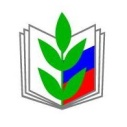 Профсоюз работников народного образования и наукиРоссийской Федерации(ОБЩЕРОССИЙСКИЙ ПРОФСОЮЗ ОБРАЗОВАНИЯ)Новосибирская областная организацияОБЛАСТНОЙ КОМИТЕТПОСТАНОВЛЕНИЕ«22» декабря  2015 г.                    г. Новосибирск                                            № 2О проведении в 2016 году Года правовой культуры в Профсоюзе	Одной из важнейших стратегических целей развития профсоюзного движения является организационное и кадровое укрепление Профсоюза. Повышение профессионализма профсоюзных кадров.	VII съезд Профсоюза отметил, что для успешной реализации кадровой политики в организациях Профсоюза всех уровней необходимо совершенствовать систему обучения профсоюзных активистов с использованием современных форм и методов, а также обеспечить непрерывность и системность в обучении профсоюзных кадров и актива.	В соответствии с постановлением Исполнительного комитета Профсоюза работников образования и науки Российской Федерации № 3-4 от 9 декабря 2015 года «О проведении в 2016 году Года правовой культуры в Профсоюзе», ОБЛАСТНОЙ КОМИТЕТ ПОСТАНОВЛЯЕТ:1. Объявить в Новосибирской областной организации профсоюза работников народного образования и науки Российской Федерации  в 2016 году «Год правовой культуры в Профсоюзе».2. Принять план проведения Года правовой культуры в Профсоюзе.3. Направить до 28 декабря 2015 года в Т(М)ПО план мероприятий  Года правовой культуры в Профсоюзе в Новосибирской областной общественной организации профсоюза работников народного образования и науки Российской Федерации.4. Председателям Т(М)ПО:4.1. Разработать  в январе 2016 года конкретный план по проведению Года правовой культуры в Профсоюзе.4.2. Организовать широкое информирование первичных профсоюзных организаций, социальных партнёров о целях, задачах и мероприятиях Года правовой культуры в Профсоюзе. 4.3. Использовать возможности Года правовой культуры в Профсоюзе для формирования положительного имиджа Профсоюза,  показа положительного влияния профсоюзных организаций на повышение качества жизни работников образования, а также для усиления мотивации профсоюзного членства.5. Контроль за выполнением постановления возложить на Карпатовскую Т.Л., заместителя председателя областной организации Профсоюза.Председатель областной организации Профсоюза                                                  С.Г. Сутягина